Phonics – option 2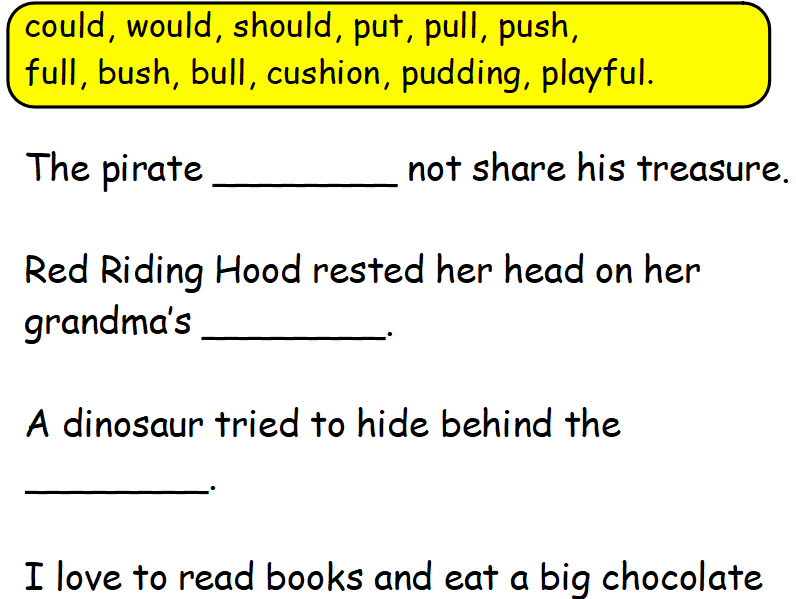 